ProteinsMonomer:Amino Acids (20)Polymer:PolypeptideAmino AcidsFunctional groupsandCommon Structure:Uncharged:Charged:Side Chains and Properties:(common compositions)1) Polar: hydrophilic            2HN-C=O, -OH, -SH2) Non-polar: hydrophobic         Hydrocarbons3) Charged: polar, hydrophilic-Acidic:                                        -BasicReaction to Form Polypeptides:Dehydration SynthesisType of Bond formed:Peptide Bond4 Levels of Structure4 Levels of StructurePrimary:Linear amino acid sequenceSecondary:Backbone interactions: Hydrogen bonding-Alpha Helix: H-bonds between every 4th amino acid in polypeptide, helical coil-Beta Pleated Sheet: H-bonds between parallel segments of polypeptide, pleated sheetTertiary:Side chain interactions:-Hydrophobic: nonpolar side chains aggregate, van der Waals interactions ensue-Polar: H-bonds between side chains-Ionic bonds-Disulfide Bridges: between two cysteine side chains with sulfhydryl  groups (-SH    HS-  ----->  S-S)Quaternary:Interactions between two or more polypeptidesChaperonins:Proteins that assist in the proper folding of a polypeptide by shielding it from the cellular environmentDenaturation:Causes & EffectsThe unfolding of a protein that results in loss of functionality.  -Change in pH, salt concentration, temperature-Exposure to chemicals or nonpolar solventDiseases Associated with Misfolding:Cystic Fibrosis, Alzheimer's, Parkinson's, Sickle Cell AnemiaProtein Functions:Enzymes, Transport, Contractile/Motor, Storage, Hormonal, Receptor, Protection, Structure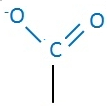 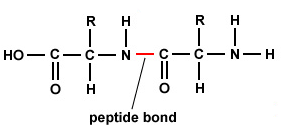 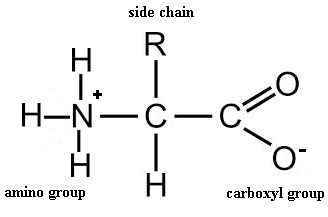 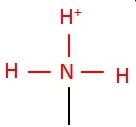 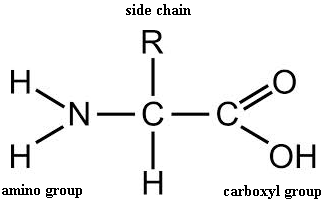 